ANEXO 1CONTRATO DE SERVICIO DOCENTEPor el presente documento celebran el contrato de servicio docente, de una parte la DIRECCIÓN REGIONAL DE EDUCACIÓN, UNIDAD DE GESTION EDUCATIVA LOCAL, (según sea el caso) de…......................, con domicilio en ….............................................., representada para estos efectos por su Director(a), el/la Señor (a)…............................................................ identificado(a) con D.N.I. Nº…................, designado(a) mediante Resolución N° ……………………………………. A quien en adelante se denomina LA DRE/GRE/UGEL; y de otra parte, el Señor(a)…........................................................, identificado (a) con D.N.I. N° …............        y domiciliado en …............................................................................,y correo electrónico………………………… quien  en  adelante  se  denomina  PROFESOR(A);  en  los términos y condiciones siguientes:CLÁUSULA PRIMERA. – En atención a las necesidades de contar con los servicios de un profesional docente, se adjudicó la plaza orgánica/eventual/temporal/horas de libre disponibilidad a don (ña)…..................................................................... para desempeñar funciones docentes.CLÁUSULA SEGUNDA. –  Por  el  presente, la DRE/GRE/UGEL contrata los  servicios del PROFESOR para que cumpla funciones docentes en la plaza con código…..................... (horas libres para completar el plan de estudios) perteneciente a la institución educativa…....................................de la modalidad educativa de………………………..  nivel o ciclo  de…………………………………………., ubicada  en  el  distrito  de….............., provincia de…........................, región de…...........................CLÁUSULA TERCERA. – Las partes acuerdan que el plazo de duración del presente contrato de servicio docente se inicia el…...... de…................ del 20 ….. y finaliza el…..... de…………….....del 20……CLÁUSULA CUARTA. – El PROFESOR en virtud al presente contrato de servicio docente percibe la remuneración mensual fijada por Decreto Supremo. Adicionalmente en caso corresponda, percibe los derechos y beneficios de conformidad a la normativa específica que lo regula.CLÁUSULA  QUINTA.  –  La  jornada  de  trabajo  del  PROFESOR  es  de…….......horaspedagógicas semanales – mensuales.CLÁUSULA SEXTA. – Constituyen causal de resolución del contrato:a) Límite de edad, al cumplir 65 años de edad. b) La renuncia.c)  El mutuo acuerdo entre las partes. d) Desplazamiento de personal titular.e) Reestructuración o reorganización de la IE.f)  Modificación de las condiciones esenciales del contrato.g) El recurso administrativo resuelto a favor de un tercero, que se encuentre firme.h) La culminación anticipada del motivo de ausencia del servidor titular a quien reemplaza el contratado.i)   Cambio del motivo de ausencia del servidor a quien reemplaza el contratado. j)   El fallecimiento del servidor contratado.k)  Declararse su inhabilitación administrativa o judicialmente.l)   Haber sido condenado por delito doloso mediante sentencia con calidad de cosa juzgada o consentida.m) No asumir el cargo hasta el cuarto día desde el inicio de la vigencia del contrato.n) No cumplir con los requisitos para la contratación docente establecidos en la presente norma.o) Por incompatibilidad horaria y de distancia.p) Presentar declaración jurada falsa o documentación falsa o adulterada.q) Negativa de suscribir autorización para el descuento por planilla de sus remuneraciones, para el pago de la pensión alimenticia que tenga pendiente, siempre que se verifique que aparece inscrito en el REDAM.r)  Entre otros que tipifique el Minedu a través de norma específica o complementaria.CLÁUSULA SETIMA. – El presente contrato de servicio docente es vigente a partir del plazo establecido en la cláusula tercera.CLÁUSULA OCTAVA. – El presente contrato de servicio docente se aprueba mediante la resolución administrativa correspondiente.CLÁUSULA NOVENA. – Para efectos de cualquier controversia que se genere con motivo de la celebración y ejecución del presente contrato, las partes se someten a la jurisdicción y competencia de los jueces y tribunales del domicilio de la DRE o UGEL respectiva.El presente contrato de servicio docente se suscribe en dos ejemplares del mismo tenor, enseñal de conformidad y aceptación, en…............................, el…... .. de…................... del ……..TITULAR DRE / GRE/ UGEL                            EL PROFESOR(Firma)                                                                      (Firma)ANEXO 2PUBLICACIÓN DE VACANTES PARA EL PROCESO DE CONTRATACIÓN DOCENTENota: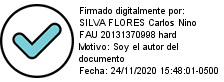 (*) Especificar la lengua originaria de la comunidad Bilingüe donde está ubicada la IE. (**) Especificar Tipo de Convenio.(***) II.EE. privadas de acción conjunta que se le otorga plazas en marco de la R.M. 483-89-ED.Página 51ANEXO 3REQUISITOS DE FORMACIÓN ACADÉMICA POR CARGO, MODALIDAD EDUCATIVA, NIVEL O CICLO Y ÁREA CURRICULAR O CAMPO DE CONOCIMIENTO PARA LA MODALIDAD DE CONTRATACIÓN DIRECTA, POR EVALUACIÓN DE EXPEDIENTES Y CONTRATACIÓN EXCEPCIONAL1.   EBR Inicial2.   EBR Primaria3.   EBR Primaria y Secundaria Área Curricular Educación Física4.   EBR Primaria y Secundaria Aula de Innovación Pedagógica5.   EBR Secundaria Área Curricular Comunicación6.   EBR Secundaria Área Curricular Matemática7.   EBR Secundaria Área Curricular de Inglés8.   EBR Secundaria Área Curricular de Ciencias Sociales9.   EBR Secundaria Área Curricular de Desarrollo Personal, Ciudadanía y Cívica10. EBR Secundaria Área Curricular de Arte y Cultura11. EBR Secundaria Área Curricular de Educación Religiosa12. EBR Secundaria Área Curricular de Ciencia y Tecnología13. EBR Secundaria Área Curricular de Educación para el Trabajo14. EBA Inicial/ Intermedio15. EBA Avanzado Área curricular de Comunicación16. EBA Avanzado Área curricular de Inglés17. EBA Avanzado Área curricular de Matemática18. EBA Avanzado Área curricular de Desarrollo Personal y Ciudadano19. EBA Avanzado Área curricular de Ciencia, Tecnología y Salud20. EBA Avanzado Área curricular de Educación Religiosa21. EBA Avanzado Área Curricular de Educación para el Trabajo22. EBA Avanzado Área curricular de Educación Física23. EBA Avanzado Área curricular de Arte y Cultura24. EBA Avanzado Campo de conocimiento Ciencias25. EBA Avanzado Campo de conocimiento Humanidades26. EBE (Inicial-Primaria-PRITE-ciclo I)27. Docente Coordinador de ODEC28. Docente Coordinador de ONDEC29. Profesor Coordinador en Centro de Recursos para el Aprendizaje en Educación Inicial(CRAEI)30. Profesor en CRAEI31. Profesor Coordinador en PRONOEIPágina 52Página 53Página 54- Lingüística y Literatura, o.- Inglés – Lengua, o- Literatura – Arte, o- Teoría del Texto, epistemología y didáctica de la producción textual, o- Similares.b)   Título de Segunda Especialidad Profesional en Educación en alguna de las especialidades señaladas en el literal a).c)   Grado de Bachiller en Educación en alguna de las señaladas en el literal a). d)   Título Profesional en Educación en cualquier modalidad, especialidad y nivel.e)   Título Profesional Universitario en Lingüística o Literatura o Comunicación y Lenguaje o Comunicación y Literatura o Lengua y Literatura Quechua y Castellana o  Inglés  y Castellano o Inglés  y Castellano o  Inglés  y Lengua Española o Lengua Castellana e Inglés o Lengua Española y Literatura o Lengua Española e Inglés o Lengua, Literatura e Idioma Inglés o Lengua, Literatura, Psicología y Filosofía o Letras y Humanidades o Lingüística e Inglés o Lingüística y Literatura o Teoría del Texto, Epistemología y Didáctica de la producción textual.f)    Grado de Bachiller en Educación en cualquier modalidad, especialidad y nivel.g)   Grado de Bachiller en Lingüística o Literatura o Comunicación y Lenguaje o Comunicación y Literatura o Lengua y Literatura Quechua y Castellana o Inglés y Castellano o Inglés y Castellano o Inglés y Lengua  Española o Lengua Castellana e Inglés o Lengua Española y Literatura o Lengua Española e Inglés o Lengua, Literatura e Idioma Inglés o Lengua, Literatura, Psicología y Filosofía o Letras y Humanidades o Lingüística e Inglés o Lingüística y Literatura o Teoría del Texto, Epistemología y Didáctica de la producción textual.h)   Egresado o estudios concluidos de Universidad o Instituto Superior Pedagógicoen Educación en cualquier modalidad, especialidad y nivel.i)	Egresado o estudios concluidos en Lingüística o Comunicación y Lenguaje o Comunicación y Literatura o Lengua y Literatura Quechua y Castellana o Inglés y Castellano o Inglés y Castellano o Inglés y Lengua Española o Lengua Castellana e Inglés o Lengua Española y Literatura o Lengua Española e Inglés o Lengua, Literatura e Idioma Inglés o Lengua, Literatura, Psicología y Filosofía o Letras y Humanidades o Lingüística e Inglés o Lingüística y Literatura o Teoría del Texto, Epistemología y Didáctica de la producción textual.j)    Título  Profesional  Universitario  en  Letras  y  Humanidades:  Sociología  oAntropología o Derecho o Periodismo o Filosofía o Psicología o Ciencias de la Comunicación o Comunicación Social o Ciencia Política o Trabajo Social o similares  de  las  Letras  y  Humanidades  o  Ciencias  Sociales  o  Ciencias Jurídicas.k)   Grado de Bachiller en Letras y Humanidades: Sociología o Antropología oDerecho o Periodismo o Filosofía o Psicología o Ciencias de la Comunicación o Comunicación Social o Ciencia Política o Trabajo Social o similares de las Letras y Humanidades o Ciencias Sociales o Ciencias Jurídicas.l)	Título Técnico de Comunicación o Periodismo o Ciencia de la Comunicación o Comunicación Social o Publicidad y Marketing o Secretariado o similares de Publicidad,m)  Estudiantes en Educación en alguna de las especialidades señaladas en el literal a) a partir del octavo ciclo.n)   Estudiantes en Educación en cualquier modalidad, especialidad y nivel a partirdel octavo ciclo.o)   Estudios concluidos o egresados de las carreras de Letras y Humanidades: Sociología o Derecho o Periodismo o Filosofía o Psicología o Ciencias de la Comunicación o Comunicación Social o similares de las Letras y Humanidades o Ciencias Sociales o Ciencias Jurídicas.p)   Estudiantes   de   las   carreras   de   Letras   y   Humanidades:   Sociología   oPágina 55Página 56Página 57d)	Titulados  de  Segunda  Especialidad  Profesional  en  Educación  en  alguna especialidad señalada en el literal a), con certificación internacional o nacional C2, C1, B2, B1 o A2 (o su equivalente intermedio o avanzado), o de manera excepcional resultados de C2, C1, B2, B1 o A2 en la Evaluación JEC de nivel de inglés de los años 2019 y 2018, y con experiencia en aula mínima de dos años en la enseñanza del idioma inglés en cualquier nivel de educación, en el sector público o privado.e)	Titulados  de  Segunda  Especialidad  Profesional  en  Educación  con  alguna especialidad señalada en el literal a), con certificación internacional o nacional C2, C1, B2, B1 o A2 (o su equivalente intermedio o avanzado), o de manera excepcional resultados de C2, C1, B2, B1 o A2 en la Evaluación JEC de nivel de inglés de los años 2019 y 2018.f)	Titulados  de  Segunda  Especialidad  Profesional  en  Educación  con  alguna especialidad señalada en el literal a),g)	Grado de Bachiller en Educación con alguna especialidad señalada en el literal a),  con  certificación  internacional o  nacional  C2,  C1,  B2,  B1  o  A2  (o  su equivalente intermedio o avanzado), o de manera excepcional resultados de C2, C1, B2, B1 o A2 en la Evaluación JEC de nivel de inglés de los años 2019 y 2018, y con experiencia en aula mínima de dos años en la enseñanza delidioma inglés en cualquier nivel de educación, en el sector público o privado.h)	Grado de Bachiller en Educación con alguna especialidad en el literal a), con certificación internacional o nacional C2, C1, B2, B1 o A2 (o su equivalente intermedio o avanzado), o de manera excepcional resultados de C2, C1, B2, B1 o A2 en la Evaluación JEC de nivel de inglés de los años 2019 y 2018.i)	Grado de Bachiller en Educación con alguna especialidad señalada en el literal a),j)	Egresado de Universidad de la facultad de Educación o  Instituto Superior Pedagógico en la especialidad de inglés con certificación internacional o nacional C2, C1, B2, B1 o A2 (o su equivalente intermedio o avanzado), o de manera excepcional resultados de C2, C1, B2, B1 o A2 en la Evaluación JECde nivel de inglés de los años 2019 y 2018, y con experiencia en aula mínimade dos años en la enseñanza del idioma inglés en cualquier nivel de educación en el sector público o privado.k)	Egresado de Universidad de la facultad de Educación o  Instituto Superior Pedagógico en la especialidad de inglés con certificación internacional o nacional C2, C1, B2, B1 o A2 (o su equivalente intermedio o avanzado), o de manera excepcional resultados de C2, C1, B2, B1 o A2 en la Evaluación JEC de nivel de inglés de los años 2019 y 2018.l)       Egresado de Universidad de la facultad de Educación o  Instituto SuperiorPedagógico en la especialidad de inglés.m)	Titulados en educación con especialidad diferente a inglés con certificación internacional o nacional C2, C1, B2, B1 o A2 (o su equivalente intermedio o avanzado), o de manera excepcional resultados de C2, C1, B2, B1 o A2 en la Evaluación JEC de nivel de inglés de los años 2019 y 2018, y con experiencia en aula mínima de dos años en la enseñanza del idioma inglés en cualquier nivel de educación en el sector público o privado.n)	Titulados en educación con especialidad diferente a inglés con certificación internacional o nacional C2, C1, B2, B1 o A2 (o su equivalente intermedio o avanzado), o de manera excepcional resultados de C2, C1, B2, B1 o A2 en la Evaluación JEC de nivel de inglés de los años 2019 y 2018.o)	Titulados en otras carreras con certificación internacional o nacional C2, C1, B2,  B1  o  A2  (o  su  equivalente  intermedio  o  avanzado),  o  de  manera excepcional resultados de C2, C1, B2, B1 o A2 en la Evaluación JEC de nivel de inglés de los años 2019 y 2018, y con experiencia en aula mínima de dos años en la enseñanza del idioma inglés en cualquier nivel de educación en el sector público o privado.p)	Titulados en otras carreras con certificación internacional o nacional C2, C1, B2,  B1  o  A2  (o  su  equivalente  intermedio  o  avanzado),  o  de  manera excepcional resultados de C2, C1, B2, B1 o A2 en la Evaluación JEC de nivel de inglés de los años 2019 y 2018.Página 58Página 59Página 60a)   Título de Profesor en Educación o Título de Profesor en Educación Secundaria o Licenciado en Educación o Licenciado en Educación Secundaria con especialidad en:- Educación Artística, o- Educación por el Arte, o- Arte, o- Similares.b) Título de Profesor o Licenciado en Educación con Título de segunda especialidad profesional en:- Educación Artística, o- Educación para el Arte, o- Arte, o- Similares.Nota:  en  ambos  casos,  sin  importar  la  mención  o  especialidad  de  los  títulos obtenidos (música, artes visuales, danza, teatro y otros lenguajes artísticos), se puede asumir indistintamente cualquier vacante de área curricular de Arte y Cultura.c)  Grado de Bachiller de Universidad o Escuela Superior de Formación Artística en: Educación Artística o Educación por el Arte o Arte, en cualquiera de las especialidades (Música, Artes visuales, Danza, Teatro o afines).EBR Secundaria10		Área Curricular de Arte y Culturad) Egresado  de  Universidad  o  Escuela  Superior  de  Formación  Artística  en: Educación Artística o Educación por el Arte o Arte en cualquiera de las especialidades (Música, Artes visuales, Danza, Teatro o afines).e) Licenciatura o Título de: Artista o Artista Profesional (Música, Artes visuales, Danza, Teatro o afines) de Universidad o Escuela Superior de Formación Artística.f)  Grado  de  Bachiller de:  Artista  o  Artista  Profesional (Música,  Artes  visuales, Danza, Teatro o afines) de Universidad o Escuela Superior de Formación Artística.g) Egresado de la carrera de: Artista o Artista Profesional (Música, Artes visuales, Danza, Teatro o afines) de Universidad o Escuela Superior de Formación Artística.h) Título  de  profesor  o  Licenciado  en  Educación  en  otras  especialidades  con capacitación (mínima de 120 horas lectivas durante los últimos 05 años) en Arte (Música, Artes visuales, Danza, Teatro o afines).i)   Grado  de  Bachiller  en  Educación  en  otras  especialidades  con  capacitación (mínima de 120 horas lectivas durante los últimos 05 años) en Arte (Música, Artes visuales, Danza, Teatro o afines).j)   Egresado en Educación de Universidades o Institutos Superiores pedagógicos en otras especialidades con capacitación (mínima de 120 horas lectivas durante los últimos 05 años) en Arte (Música, Artes visuales, Danza, Teatro o afines).k)   Estudiantes de Universidad o Escuela Superior de Formación Artística desde el ciclo VII o 4to año de estudios en: Educación Artística o Educación por el Arte o en Arte (Música, Artes visuales, Danza, Teatro o afines).l)   Título  en  cualquier  carrera  con  capacitación (mínima de  120  horas  lectivas durante los últimos 05 años) en Arte (Música, Artes visuales, Danza, Teatro o afines).m) Grado de Bachiller de cualquier carrera con capacitación (mínima de 120 horas lectivas durante los últimos 05 años) en Arte (Música, Artes visuales, Danza, Teatro o afines).n) Egresado de cualquier carrera con capacitación (mínima de 120 horas lectivas durante los últimos 05 años) en Arte (Música, Artes visuales, Danza, Teatro o afines).o) Título técnico con capacitación (mínima de 120 horas lectivas durante los últimosPágina 61Página 62Página 63Página 64Página 65Página 66Página 67Página 68Página 69Página 70Página 71ANEXO 4ACTA DE ADJUDICACIÓNDe conformidad con el resultado obtenido en el Proceso para Contratación de Docentes, se adjudica a:DATOS PERSONALES:Apellido Paterno:               	Apellido Materno:              	 Nombres:DNIPuntaje:         	 Modalidad deContratación:En Letras:   	DATOS DE LA VACANTE:Rango de Prelación4             	Lugar y Fecha;FIRMA Y POST-FIRMA DE LOS INTEGRANTES DEL COMITÉ1 No aplica en caso de adjudicación de horas para completar el plan de estudios.2 No considerar en caso de Profesores Coordinadores de Educación Inicial.3 Para el caso de las vacantes de IIEE EIB.4 Para el caso de las vacantes de IIEE EIB.ANEXO 5DECLARACIÓN JURADA PARA EL PROCESO DE CONTRATACIÓNYo,…………………………………………………………………………………………………..……...Identificado (a) con D.N.I. Nº ………..…………, y domicilio actual en…………………………………,     correo electrónico…………………………………….…..y teléfono………………….DECLARO BAJO JURAMENTO: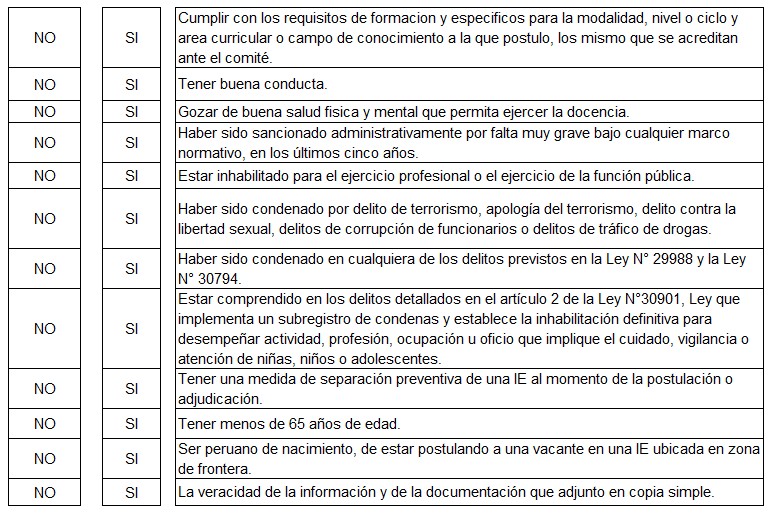 Doy a conocer y autorizo3 al Jefe de personal, al comité o al director/a de la IE, a ser notificado/a a través del correo electrónico y teléfono señalado en la presente, del resultado de la evaluación o la propuesta para acceder a una plaza de contrato docente.Firmo la presente declaración de conformidad y en caso de resultar falsa la información que pro porciono, me sujeto a los alcances de lo establecido en el TUO de la LPAG, el Decreto Legislativo N° 1367 y otras normas legales convexas, autorizando a efectuar la comprobación de la veracidad de la información declarada en el presente documento.Dado en la ciudad de………………. a los……..días del mes de………… del 20….………………………………..(Firma)                                                                                        Huella digitalDNI: ………..…………………                                                                  (índice derecho)3 Ley Nº 29733 Ley de Protección de Datos, Título I articulo 5 Principio de consentimientoANEXO 6DECLARACIÓN JURADA DE REGISTRO REDAM, (REDECI), (RNSSC) y DELITO DOLOSO.Yo,…………………………………………………………………………………………………..……………..Identificado       (a)       con       D.N.I.       Nº       ………..…………,       y       domicilio       actual en……………………………………..DECLARO BAJO JURAMENTO lo siguiente: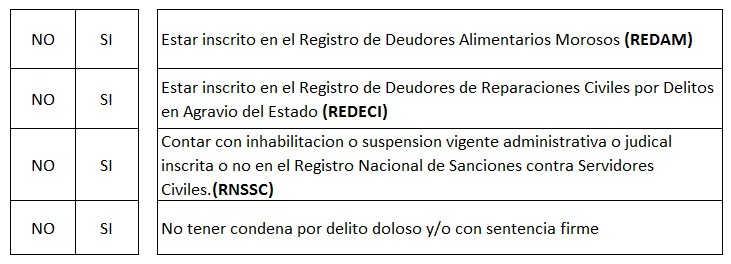 En caso de haber marcado (SI) para el caso de estar inscrito en el Registro de Deudores Alimentarios Morosos (REDAM), me comprometo a suscribir y presentar ante la UGEL en el lapso no mayor de 3 días la autorización para el descuento por planilla de mis remuneraciones hasta la cancelación del citado registro, el no cumplimiento es causal para la resolución de contrato.Firmo la presente declaración de conformidad con lo establecido en el TUO de la LPAG, y en caso de resultar falsa la  información que proporciono, me sujeto a los alcances de lo establecido en el TUO de la LPAG, el Decreto Legislativo N° 1367 y otras normas legales convexas, autorizando a efectuar la comprobación de la veracidad de la información declarada en el presente documento.Dado en la ciudad de………………. a los……..días del mes de………… del 20…..………………………………..(Firma)                                                                                        Huella digitalDNI: ………..…………………                                                                  (índice derecho)ANEXO 7DECLARACIÓN JURADA DE PARENTESCO Y NEPOTÍSMOYo,…………………………………………………………………………………………..…………….. Identificado       (a)       con       D.N.I.       Nº       ………..…………,       y       domicilio       actualen……………………………………..DECLARO BAJO JURAMENTO:NO    SITengo parentesco hasta el cuarto grado de consanguinidad, segundo de afinidad, vínculo conyugal, de convivencia o unión de hecho con funcionarioso directivos de la UGEL o miembros del Comité.En el caso de haber marcado como SI, señale lo siguiente.Por lo que suscribo la presente en honor a la verdad.Dado en la ciudad de………………. a los……..días del mes de………… del 20…..………………………………..(Firma)                                                                                        Huella digitalDNI: ………..…………………                                                                  (índice derecho)ANEXO 8DECLARACIÓN JURADA DE DOBLE PERCEPCION EN EL ESTADOYo,…………………..………………………………………………………………..……………………… identificado con DNI Nº ……………………………con dirección domiciliaria:………………………… ……………………………………………………………en el Distrito: …………… Provincia: …………………….. Departamento……………………………..DECLARO BAJO JURAMENTO:(NO) (SI) Tener  conocimiento que ningún funcionario o servidor público puede desempeñar más de un empleo o cargo público remunerado, (*con excepción de uno más por función docente, de acuerdo a lo señalado en el numeral 13.2 de la norma técnica).(NO) (SI) Percibir otra  remuneración a cargo del EstadoEn el caso de haber marcado como SI, señale lo siguiente.(NO) (SI) Tener incompatibilidad de distancia y con el horario de trabajo de dicho vínculo laboral.Dado en la ciudad de………………. a los……..días del mes de………… del 20…………………………………………………….FirmaDNIHuella*Art. 40º de la Constitución Política del Perú y articulo 3 de la Ley N° 28175 Ley Marco del Empleo Público.La información contenida en la presente declaración jurada será sujeto de control posterior a cargo de la UGEL, a fin de corroborar la inexistencia de incompatibilidad horaria ni de distancia.ANEXO 9DECLARACIÓN JURADA DE ELECCIÓN DE SISTEMA DE PENSIONES – LEY N° 28991 (ART. 16), D.S 009-2008-TR, D.S 063-2007-EFYo,…………………..………………………………………………………………..………………………identificado con DNI Nº ……………………………DECLARO BAJO JURAMENTO:(SI) me encuentro afiliado(a) al siguiente Sistema Pensionario:SNP (Sistema Nacional de Pensiones)                  SPP (Sistema Privado de Pensiones) Integra                                ProfuturoHábitat                                PrimaCUSPP:Fecha Afiliación:No estar afiliado a ningún sistema de pensiones y voluntariamente deseo afiliarme al: (	) Sistema Nacional de Pensiones (ONP)(     ) Sistema Privado de Pensiones (AFP)Dado en la ciudad de………………. a los……..días del mes de………… del 20……………………………………………………………………….FirmaDNIHuellaDeclaro tener conocimiento de los alcances, del TUO de la LPAG, la información que consigno en el presente documento es real y veraz, en caso de detectarse fraude o falsedad, me someteré a la sanción que establece la Ley.ANEXO 10CRITERIOS PARA LA EVALUACIÓN DEL EXPEDIENTEANEXO 11CRITERIOS PARA LA ENTREVISTA DE PERSONAL DOCENTE PARA CRFANotas:1.  Para la evaluación de algunos criterios se podrá formular preguntas que impliquen el análisis de casos (reales o situaciones hipotéticas).2.  La calificación de la entrevista es centesimal. El puntaje mínimo para aprobar la entrevista esde 70 puntos.3.  La Unidad Orgánica correspondiente del Minedu facilitará el protocolo que oriente el desarrollo de la entrevista.ANEXO 12FICHA DE EVALUACIÓN DEL DESEMPEÑO LABORAL PARA DOCENTES DE EBR, EBE, EBA, CRFA, PRONOEI, IE UNIDOCENTE Y CONTRATADOS CON ENCARGATURA DE DIRECCIÓN4Instrucciones para el evaluadora)   Cada aspecto es valorado con un puntaje que va entre uno (1) y cuatro (4) puntos, donde:o Uno (1) corresponde a un nivel deficiente, en el cual, las conductas observables del aspecto evaluado casi nunca o nunca se realizan.o Dos (2) corresponde a un nivel en proceso, en el cual, las conductas observables del aspecto evaluado se realizan pocas veces.o Tres (3) corresponde a un nivel suficiente, en el cual, las conductas observables del aspecto evaluado se realizan mayormente.o Cuatro (4) corresponde a un nivel destacado, en el cual las conductas observables del aspecto evaluado se realizan casi siempre o siempre.Los niveles deficiente y en proceso se consideran insatisfactorios, mientras que los niveles suficiente y destacado corresponden a desempeños satisfactorios.b)   El instrumento propuesto comprende cuatro (4) factores:o Acompañamiento, de manera presencial o remota, a los estudiantes y sus familias en sus experiencias de aprendizaje.Son  las  acciones mediante las  cuales  el  docente  identifica  y  atiende necesidades de aprendizaje que no han podido ser resueltas por el estudiante de manera autónoma. Implica4 La DITEN brindará oportunamente mayores orientaciones para la aplicación de la presente ficha.dar seguimiento, brindar apoyo pedagógico, mantener comunicación y emplear medios y/o canales para concretar dicho proceso dirigido a los estudiantes y sus familias.o Adecuación y/o adaptación de actividades y/o materiales educativosSon las acciones mediante las cuales el docente realiza ajustes a las actividades y/o materiales educativos adaptándolos a las necesidades educativas de las estudiantes asociadas o no a una discapacidad y adecuándolas a sus entornos socioculturales, lingüísticos, económicos, productivos y geográficos. Implica el uso y empleo de actividades y/o  materiales educativos que  favorezcan su  desenvolvimiento con los  estudiantes y/o familias  y las  acciones  de  adecuación y/o  adaptación de  las  actividades o  materiales educativos según las necesidades y características del estudiante.o Análisis de la evidencia presentada y retroalimentación brindada a los estudiantes y/o las familiasSon las acciones mediante las cuales el docente analiza las producciones y/o actuaciones realizadas por los estudiantes con el fin de identificar lo aprendido y el nivel de logro de la competencia que  han alcanzado según los  propósitos de  aprendizaje, proceso que  le permite, realizar una devolución de  información que describe los aciertos y errores y, generar procesos reflexivos que favorezcan el logro de los aprendizajes. Implica analizar las evidencias presentadas por los estudiantes, identificar el nivel de logro de la competencia que han alcanzado, retroalimentar a sus estudiantes con información que describa sus logros, progresos y/o dificultades con relación a los aprendizajes esperados y, promover procesos reflexivos en los estudiantes y sus familias para favorecer el logro de los aprendizajes.o Trabajo colegiado con los pares y coordinación con el o la director/a de IE, Equipo directivo o especialista de la UGEL, según corresponda.Son las acciones mediante las cuales los docentes usan mecanismos de colaboración y comunicación con sus pares y el director de IE o equipo directivo y/o especialista de la UGEL que les permita establecer coordinaciones sobre el trabajo común, así como brindar información para la toma de decisiones de gestión. Implica la participación del docente en las coordinaciones necesarias para el desarrollo del periodo lectivo y la entrega de información que posibilite la toma de decisiones por parte de la IE y/o UGEL.Tabla 1: Ficha de evaluación para EBR, EBE, EBA y CRFAFirma y sello del Evaluador5Tabla 2: Ficha de evaluación para Profesor/as Coordinador/as de PRONOEIN°	FACTOR                                          Deficiente           En procesoSuficiente    DestacadoAcompañamiento, de manera presencial o remota, a1	los estudiantes y sus familias en sus experiencias de aprendizajeRealiza acciones de acompañamiento a las PEC,1                    2                    3                    41.11.2para que estas realicen el acompañamiento a los estudiantes y a sus familias a fin de responder a sus necesidades de aprendizaje.Brinda orientaciones a las PEC que les permita proporcionar apoyo pedagógico y emocional a sus estudiantes de acuerdo con sus condiciones territoriales y el contexto de educación a distancia.1.3Mantiene comunicación con el estudiante y/o su familia (1) para dar seguimiento al progreso de sus aprendizajes.5 En el numeral 10 de la presente norma se específica el evaluador según el docente a evaluar.Firma y Sello del Evaluador6Cálculo del puntaje finalEl puntaje final es el promedio simple de la calificación obtenida en los once (11) aspectos evaluados:Puntaje obtenido*11=Puntaje final*El puntaje obtenido es la suma de las calificaciones asignadas en los once (11) aspectos evaluados.Se considera evaluación de desempeño laboral favorable, si el puntaje final es igual o mayor a2,50, como se muestra a continuación:PUNTAJE                                           CONDICIÓN FINALPágina 84ANEXO 13SOLICITUD DE DESISTIMIENTO A LA EVALUACIÓN DE DESEMPEÑO DOCENTE POR RAZONES DE LABORALESSeñor…………………..Director de la IEDirector de la Unidad de Gestión Local de……….Presente. -Yo,………………………….., domiciliado en (jirón, calle, avenida, otro) distrito (…………….), departamento de …………………., docente contratado bajo el régimen laboral establecido en la Ley N° 30328, Ley que establece medidas en materia educativa, y dicta otras disposiciones y su  Reglamento, con  documento Nacional de  Identidad N°…………….y con  plaza  número………., docente de la IIEE …………….solicito ante su dirección;Se  me  excluya  del  proceso  de  evaluación  de  desempeño  docente  por  decisión  de  no someterme al proceso de evaluación para la renovación de contratación para el siguiente año fiscal, conforme señala el numeral 10° de la Norma Técnica aprobada.Por lo solicitado, y entendiendo todas las implicancias que alcanza el no aplicar la evaluación de desempeño, presento mi solicitud con la finalidad que sea tramitada conforme el TUPA de la entidad y el TUO de la LPAG, Decreto Legislativo N° 004-2019-JUS7.……………………………………………………..NombreDNIN° de plaza docenteAdjunto en copia:ContratoDocumento nacional de identidad7 Artículo 124ºDRE/ GREDRE/ GREUGELIIEEIIEEIIEEIIEEIIEEIIEEIIEEIIEEIIEEIIEEIIEEIIEEIIEEIIEEVacanteVacanteVacanteVacanteVacanteVacanteVacanteVacanteVacanteVacanteVacanteVacanteNombre de la I.EModalida dModalida dNivel/ CicloCaracter ísticaCaracter ísticaCaracter ísticaCaracter ísticaTipoTipo deGestiónTipo deGestiónTipo deGestiónTipo deGestiónDepend enciaModelo de ServicioCódigo NEXUS (Plaza orgánica y eventual)Código NEXUS (Plaza orgánica y eventual)Código NEXUS (Plaza orgánica y eventual)Código NEXUS (Plaza orgánica y eventual)CargoJornadaTrabajoJornadaTrabajoÁreaCurricular/Campo de conocimie ntoÁreaCurricular/Campo de conocimie ntoTipoVacanteMotivoVacanteMotivoVacanteModalidadModalidadModalidadModalidadNivel / CicloNivel / CicloNivel / CicloCaracterísticaCaracterísticaCaracterísticaTipoTipoTipoTipoTipo VacanteTipo VacanteTipo VacanteMotivo VacanteMotivo VacanteMotivo VacanteEBREBREBREBRInicialInicialInicialEstatalEstatalEstatalUnidocenteUnidocenteUnidocenteUnidocentePlazaPlazaPlazaTiene un motivo de vacante(RD)Tiene un motivo de vacante(RD)Tiene un motivo de vacante(RD)PrimariaPrimariaPrimariaSecundariaSecundariaSecundariaVacante para contrato docente eventualVacante para contrato docente eventualVacante para contrato docente eventualNorma Legal que autorizaNorma Legal que autorizaNorma Legal que autorizaEBAEBAEBAEBAInicial/IntermedioInicial/IntermedioInicial/IntermedioBilingüe (*)Bilingüe (*)Bilingüe (*)Multigrado (Polidocente incompleto)Multigrado (Polidocente incompleto)Multigrado (Polidocente incompleto)Multigrado (Polidocente incompleto)AvanzadoAvanzadoAvanzadoReemplazo de titularReemplazo de titularReemplazo de titularMotivo de ausencia delTitular y vigencia (RD)Motivo de ausencia delTitular y vigencia (RD)Motivo de ausencia delTitular y vigencia (RD)EBEEBEEBEEBEInicialInicialInicialPrimariaPrimariaPrimariaConvenio (**)Convenio (**)Convenio (**)Polidocente CompletoPolidocente CompletoPolidocente CompletoPolidocente CompletoContrato docente por horasContrato docente por horasContrato docente por horasCuadro de Distribución de Horas Pedagógicas aprobado (RD)Cuadro de Distribución de Horas Pedagógicas aprobado (RD)Cuadro de Distribución de Horas Pedagógicas aprobado (RD)Tipo de GestiónIIEE PúblicaIIEE Pública de gestion privada por convenioIIEE de gestión privada de accion conjunta (***)N°Modalidadeducativa, nivel o ciclo y áreacurricular o campo de conocimientoRequisito de Formación Académica(Orden de prelación excluyente)01EBR Iniciala)   Título de Profesor o Licenciado en Educación Inicial.b)   Título de Profesor o Licenciado en Educación y Título de Segunda EspecialidadProfesional en Educación Inicial.c)  Título de Profesor o Licenciado con estudios de segunda especialidad en Educación Inicial, con dos (02) años de experiencia mínima en aula del nivel de Educación Inicial.d)   Título de Profesor o Licenciado en Educación Especial o Primaria, con un (01)años de experiencia mínima en aula del nivel de Educación Inicial. e)   Grado de Bachiller de Educación Inicial.f)    Egresado de Universidad o Instituto Superior Pedagógico en Educación Inicial.g)   Bachiller de Educación Especial o Primaria, con un (01) año de experiencia mínima en educación inicial.h)   Egresado de Universidad o Instituto Superior Pedagógico en Educación Especial o Primaria, con un (01) año de experiencia mínima en educación inicial.02EBR Primariaa)   Título de Profesor o Licenciado en Educación Primaria.b)   Título de Profesor o Licenciado en Educación y Titulo de Segunda EspecialidadProfesional en Educación Primaria.c)   Título de Profesor o Licenciado en Educación Inicial con segunda especialidad en educación primaria con dos (2) años de experiencia mínima en aula del nivel de educación primaria,.d)   Título  de Profesor o Licenciado en Educación Inicial o Secundaria con dos (2)años de experiencia mínima en aula del nivel de educación primaria.e)   Título     de  Profesor  o  Licenciado  en  Educación  Especial  con  segunda especialidad en educación primaria con dos (2) años de experiencia mínima en aula del nivel de educación primaria.f)    Bachiller en Educación Primaria con un (1) año de experiencia mínima en auladel nivel de educación primaria.g)   Bachiller en Educación Inicial o secundaria con un (01) año de experiencia mínima en aula del nivel de educación primaria.03EBR Primaria y Secundaria Área Curricular Educación Físicaa)   Título de Profesor o Licenciado en Educación con especialidad en EducaciónFísicab)   Título de Segunda Especialidad Profesional en Educación Física. c)   Grado de Bachiller en Educación Física.d)   Egresado de Universidad o Instituto Superior Pedagógico en Educación Física. e)   Estudiantes a partir del VI ciclo de la especialidad de educación física.f)	Título de Profesor o Licenciado en Educación inicial o primaria con capacitación en el área de educación física.g)   Título de  Profesor o  Licenciado en  Educación de  otras  especialidades con experiencia en el área de educación física, mínimo un año lectivo.h)   Título de  Profesor o  Licenciado en  Educación de  otras  especialidades con capacitación en el área de educación física.i)    Técnicos Deportivos con experiencia acreditada en enseñanza con niños.j)	Deportistas calificados para lo cual acreditarán ser Deportistas Calificados en aplicación del artículo 7 de la ley N° 27674, Ley que establece el acceso de Deportistas de Alto Nivel a la administración pública; con estudios en pedagogía.k)   Título Profesional Universitario con capacitación y experiencia en el área deEducación Física, mínimo un año lectivo.l)	Grado  de  Bachiller  en  Educación  de  cualquier  nivel  o  especialidad  con capacitación en el área de Educación Física.m)  Egresado de Universidad o Instituto Superior Pedagógico o en Educación de cualquier nivel o especialidad en los últimos cinco años, con capacitación en el área de Educación Física.n)   Egresado de Técnicos Deportivos o preparador físico.o)   Título técnico con capacitación y experiencia en el área de educación física. p)   Egresado técnico con capacitación o experiencia en Educación Física.04EBR Primaria y Secundaria Aula de Innovación Pedagógica (AIP)a)   Título de Profesor o Licenciado en Educación con especialidad en:- Computación e Informática, o- Matemática e Informática, o- Matemática, Computación e Informática. Informática Educativa, o- Tecnología Computacional e Informática Educativa, o- Tecnologías de la Información y la Comunicación aplicadas a la Educación,o- Similares.b)   Título de Profesor o Licenciado en Educación Primaria con título profesional técnico en Computación e Informática o en Tecnologías de la Información y la Comunicación aplicadas a la Educación, con experiencia docente mínima de 02 años lectivos en la especialidad de computación e informática (para EBR Primaria).c)   Título de Profesor o Licenciado en Educación Secundaria con título profesionaltécnico en Computación e Informática o en Tecnologías de la Información y la Comunicación aplicadas a la Educación, con experiencia docente mínima de 02 años lectivos en la especialidad de computación e informática (para EBR Secundaria).d)   Título de Segunda Especialidad Profesional en Educación con mención en una de las especialidades señaladas en el literal a).e)   Título de Profesor o Licenciado en otra especialidad con capacitación (mínimo de 100 horas lectivas) o diplomado (mínimo de 100 horas lectivas) en computación   e   informática   o   en   Tecnologías   de   la   información   y   laComunicación aplicadas a la Educación con experiencia docente mínima de 02años lectivos.f)	Título de profesor o Licenciado en Educación en cualquier nivel o especialidad, con capacitación en Computación e Informática (mínimo 100 horas).g)   Grado  de  Bachiller  en  Educación  con  capacitación  (mínimo  de  100  horas durante  los   últimos   05   años)   en   Tecnologías  de   la   Información  y   la Comunicación (TIC) aplicados a la Educación o capacitación en computación e informática o similares.h)   Egresado de Universidad o Instituto Superior Pedagógico en Computación eInformática.i)	Título Universitario en Ingeniería: Sistemas, Informática, Mecánica, Mecatrónica, Electrónica, Computación o afines.j)	Bachiller  en  Ingeniería  de:  Sistemas,  Informática,  Mecánica,  Mecatrónica, Electrónica, Computación o afines.k)  Egresado de Ingeniería de: Sistemas, Informática, Mecánica, Mecatrónica, Electrónica, Computación o afines.l)    Título Profesional Técnico en Computación e informática o afines.m)  Bachiller en Educación en cualquier nivel o especialidad, con capacitación enComputación e Informática (mínimo 100 horas).n)   Egresado de  Universidad o  Instituto Superior Pedagógico en  Educación en cualquier nivel o especialidad con capacitación en Computación e Informática.o)   Estudiante de Universidad o Instituto Pedagógico del VII ciclo en cualquier nivel o especialidad con capacitación en Computación e Informática.05EBR Secundaria Área CurricularComunicacióna)   Título de Profesor o Licenciado en Educación con especialidad en:- Lengua y Literatura, o- Comunicación, o- Lingüística y Literatura, o- Lengua y Literatura y Comunicación, o- Comunicación y Lenguaje, o- Comunicación y Literatura, o- Comunicación, Lingüística y Literatura, o- Especialidad de Lengua y Literatura Quechua y Castellana, o- Inglés y Castellano, o- Inglés y Lengua Española, o- Lengua – Comunicación e Idioma Inglés, o- Lengua Castellana e Inglés, o- Lengua Española – Literatura, o- Lengua Española y Literatura, o- Lengua Española y Literatura con mención en Comunicación, o- Lengua Española-Inglés, o- Lengua Española-Literatura, o- Lengua, Literatura e Idioma Inglés, o- Lengua, Literatura, Psicología y Filosofía, o- Lenguaje y Literatura, o- Lenguas, Literatura y Comunicación, o- Letras y Humanidades, o- Lingüística e Inglés, oAntropología o Derecho o Periodismo o Filosofía o Psicología o Ciencias de la Comunicación o Comunicación Social o Ciencia Política o Trabajo Social o similares de las Letras y Humanidades o Ciencias Sociales o Ciencias Jurídicas a partir del octavo ciclo.06EBR Secundaria Área Curricular Matemáticaa)  Título de Profesor o Licenciado en Educación con especialidad en:- Matemática, o- Matemática y Física, o- Matemática e Informática, o- Matemática, Física e Informática, o- Ciencias Matemáticas e Informática, o- Matemática, Física y Computación, o- Ciencias Físico – Matemática, o- Física y Matemática, o- Similares.Nota.- Se entiende por similares a la mención explícita matemática (o matemáticas) la que podría ser expresada conjuntamente con otra especialidad y el orden de las especialidades no es relativo.b)  Título   de   Segunda   Especialidad   Profesional   en   Educación   en   alguna especialidad señalada en el literal a).c)  Grado de Bachiller en Educación en alguna especialidad señalada en el literal a). d)  Egresado  de  Universidad  o  Instituto  Superior  Pedagógico en  Educación enalguna especialidad señalada en el literal a).e)  Título Profesional Universitario en Matemática, Física o Estadística. f)   Grado de Bachiller en Matemática, Física o Estadística.g)  Estudios concluidos en Matemática, Física o Estadística.h)  Estudios  concluidos  en  Química,  Computación  e  Informática,  ComputaciónCientífica, Investigación Operativa, Economía, Arquitectura.i) Título Profesional Universitario en Ingeniería: Civil, Mecánica, Eléctrica, Mecatrónica, Sistemas, Industrial, Telecomunicaciones, Electrónica, Económica, Geográfica, Geológica, Textil, Software, Química, Pesquera, Minas, Metalurgia, Ambiental, Forestal, Agroforestal, Agroindustrial o del Petróleo.j)   Título Profesional Universitario en Arquitectura. k)  Grado de Bachiller en Arquitectura.l)   Grado  de  Bachiller  en  Ingeniería:  Civil,  Mecánica,  Eléctrica,  Mecatrónica, Sistemas, Industrial, Telecomunicaciones, Electrónica, Económica, Geográfica, Geológica, Textil, Software, Química, Pesquera, Minas, Metalurgia, Ambiental, Forestal, Agroforestal, Agroindustrial o del Petróleo.m) Estudiantes  de  educación  en  alguna  especialidad  por  prelación  excluyente señalada en el literal a) a partir del VII ciclo, con estudios en curso o que no tengan más de 02 años de haber sido interrumpido.n)  Título Profesional Universitario en Contabilidad, Administración y Economía. o)   Bachiller en Contabilidad, Administración y Economía.p)   Egresado en Contabilidad, Administración y Economía.Técnicos titulados profesionales en Contabilidad.q) Egresado en Ingeniería: Civil, Mecánica, Eléctrica, Mecatrónica, Sistemas, Industrial, Telecomunicaciones, Electrónica, Económica, Geográfica, Geológica, Textil,  Software, Química, Pesquera, Minas,  Metalurgia, Ambiental, Forestal, Agroforestal, Agroindustrial o del Petróleo.r)   Estudiantes  universitarios  desde  el  VII  ciclo  en  Ingeniería:  Civil,  Mecánica,Eléctrica, Mecatrónica, Sistemas, Industrial, Telecomunicaciones, Electrónica, Económica, Geográfica, Geológica, Textil, Software, Química, Pesquera, Minas, Metalurgia, Ambiental, Forestal, Agroforestal, Agroindustrial o del Petróleo.07EBR Secundaria Área Curricular de InglésPara las IIEE con Jornada Escolar Regular – JER se considerarán los niveles A2,B1, B2, C1 y C2.Para las IIEE con Jornada Escolar Completa - JEC sólo podrán considerarse los niveles B1, B2, C1 y C2.a)     Título de Profesor o Licenciado en Educación con especialidad en:- Inglés, o- Educación en inglés como lengua extranjera, o- Idiomas, especialidad: inglés, o- Lengua Extranjera, o- Inglés – Español, o- Español – Inglés o- SimilaresY certificado internacional o nacional de nivel de inglés de A2, B1, B2, C1 o C2 emitido por una institución certificada y con experiencia en aula mínima de dos años en la enseñanza del idioma inglés en cualquier nivel de educación, en el sector público o privado.b)     Título de Profesor o Licenciado en Educación con especialidad en:- Inglés, o- Educación en inglés como lengua extranjera, o- Idiomas, especialidad: inglés, o- Lengua Extranjera, o- Inglés – Español, o- Español - Inglés o- SimilaresY certificado internacional o nacional de nivel de inglés de A2, B1, B2, C1 o C2 emitido por una institución certificadac)      Título de Profesor o Licenciado en Educación con especialidad en:- Inglés, o- Educación en inglés como lengua extranjera, o- Idiomas, especialidad: inglés, o- Lengua Extranjera, o- Inglés – Español, o- Español - Inglés o- Similares.*Nota:-   Se entiende por similares a la mención explícita en inglés, la que podría estar acompañada con otra especialidad y el orden de  estas no es relevante, por ejemplo: inglés-español, español-inglés.-  Para las menciones Lengua extranjera se debe acreditar el inglés como parte de la formación académica, sustentado con un certificado internacional de nivel deinglés de A2, B1, B2, C1 o C2 emitido por una institución certificada, certificado oconstancia de estudios de nivel de inglés intermedio o avanzado emitido por un centro  de  idiomas  certificado,  o  de  manera  excepcional  haber  obtenido  el resultado de A2, B1, B2, C1 y C2 en la Evaluación JEC de Nivel de Inglés de los años 2018 o 2019.q)     Grado de bachiller en otras carreras con certificación internacional o nacionalC2, C1, B2, B1 o A2 (o su equivalente intermedio o avanzado), o de manera excepcional resultados de C2, C1, B2, B1 o A2 en la Evaluación JEC de nivel de inglés de los años 2019 y 2018, y con experiencia en aula mínima de dosaños en la enseñanza del idioma inglés en cualquier nivel de educación, en el sector público o privado.r)      Grado de bachiller en otras carreras con certificación internacional o nacionalC2, C1, B2, B1 o A2 (o su equivalente intermedio o avanzado), o de manera excepcional resultados de C2, C1, B2, B1 o A2 en la Evaluación JEC de nivel de inglés de los años 2019 y 2018.s)	Egresado de otras carreras con certificación internacional o nacional C2, C1, B2,  B1  o  A2  (o  su  equivalente  intermedio  o  avanzado),  o  de  manera excepcional resultados de C2, C1, B2, B1 o A2 en la Evaluación JEC de nivelde inglés de los años 2019 y 2018, y con experiencia en aula mínima de dosaños en la enseñanza del idioma inglés en cualquier nivel de educación, en el sector público o privado.t)	Egresado de otras carreras con certificación internacional o nacional C2, C1, B2,  B1  o  A2  (o  su  equivalente  intermedio  o  avanzado),  o  de  manera excepcional resultados de C2, C1, B2, B1 o A2 en la Evaluación JEC de nivel de inglés de los años 2019 y 2018.u)	Estudios de secundaria completa con certificación internacional o nacional C2, C1, B2, B1 o A2 (o su equivalente intermedio o avanzado), o  de manera excepcional resultados de C2, C1, B2, B1 o A2 en la Evaluación JEC de nivel de inglés de los años 2019 y 2018, y con experiencia en aula mínima de dos años en la enseñanza del idioma inglés en cualquier nivel de educación, en el sector público o privado.v)	Estudios de secundaria completa con certificación internacional o nacional C2, C1, B2, B1 o A2 (o su equivalente intermedio o avanzado), o r de manera excepcional resultados de C2, C1, B2, B1 o A2 en la Evaluación JEC de nivel de inglés de los años 2019 y 2018.Nota: El Marco Común Europeo de Referencia de las Lenguas (MCER) comprende seis niveles para todos los idiomas divididos en tres bloques (nivel básico o A, independiente o B y competente o C), que se dividen a su vez en dos subniveles, 1 y 2.08EBR Secundaria Área Curricular de Ciencias Socialesa)      Título de Profesor o Licenciado en Educación con especialidad en:- Ciencias Sociales o- Ciencias Sociales Historia o- Ciencias Sociales Geografía o- Filosofía y Ciencias Sociales o- Filosofía, Ciencias Sociales y Relaciones Humanas o- Ciencias Histórica Sociales o- Ciencias Histórico Sociales y Religión o- Ciencias Históricos Sociales o- Ciencias Sociales y Educación Intercultural o- Ciencias sociales y promoción socio-cultural o- Ciencias sociales y desarrollo rural o- Ciencias sociales y turismo o- Historia y Ciencias Sociales o- Historia y Geografía o- Historia y Religión o- Historia, geografía y ciencias sociales o- Historia, Geografía y Economía o-    Historia, Geografía y Turismo.b)	Titulados de segunda especialidad profesional en educación en alguna de las especialidades señaladas en el literal a) (siempre y cuando el primer título seaen Educación Secundaria).c)	Grado   de   Bachiller   en   Educación   en   educación   en   alguna   de   las especialidades señaladas en el literal a).d)	Egresado de Universidad o Instituto Superior Pedagógico en alguna de las especialidades señaladas en el literal a).e)      Título   Profesional   Universitario   en   Historia   (Historiador)   o   Geografía(Geógrafo/a) o Economía (Economista) o Filosofía o Antropología o Sociología o Arqueología.f)       Bachiller  en  Historia  (Historiador)  o  Geografía  (Geógrafa)  o  Economía(Economista) o Filosofía o Antropología o Sociología o Arqueología.g)	Estudiantes de Educación en alguna de las especialidades señaladas en el literal a).h)     Título Profesional técnico de turismo o guía de turismo.09EBR Secundaria Área Curricular de Desarrollo Personal, Ciudadanía y Cívicaa)   Título de Profesor o Licenciado en Educación con especialidad en:- Orientación y Bienestar del Educando, o- Persona, Familia y Relaciones Humanas, o- Filosofía, o- Psicología, o- Educación Cívica, o- Formación Ciudadana, o- Educación Familiar, o- Filosofía, Psicología y Ciencias Sociales, o- Filosofía, Ciencias Sociales y RRHH, o- Ciencias Sociales Psicología, o- Ciencias Sociales Filosofía, o- Filosofía y Ciencias Sociales, o- Ciencias Sociales, o- Ciencias Sociales, Filosofía y Religión, o- Ciencias Sociales y Filosofía, o- Ciencias Histórico Sociales, o- Filosofía y Psicología, o- Filosofía y Religión, o- Filosofía y Teología, o- Formación Ciudadana y Cívica, o- Lengua, Literatura, Psicología y Filosofía, o- Letras y Humanidades, o- Literatura, Filosofía y Psicología, o- Psicología y Ciencias Sociales, o- Religión y Ciencias Sociales, o- Similares.b)   Títulos de segunda especialidad profesional en Educación en alguna de las especialidades señaladas en el literal a) (siempre y cuando el primer título sea en Educación Secundaria)c)   Grado de Bachiller en Educación en alguna de las especialidades señaladas en el literal a).d)   Grado de Bachiller en Educación.e)   Egresado de  Universidad o  Instituto Superior Pedagógico en  Educación en alguna de las especialidades ente señaladas en el literal a).f)    Egresado de Universidad o Instituto Superior Pedagógico en Educación.g)   Título   Profesional   Universitario   en   Antropología,   Sociología,   Psicología, Derecho, Asistenta Social, Trabajo Social, Historia.h)   Grado de Bachiller en Antropología, Sociología, Psicología, Derecho, AsistentaSocial, Trabajo Social, Historia.i)	Estudiantes de Educación en alguna de las especialidades señaladas en el literal a).05 años) en Arte (Música, Artes visuales, Danza, Teatro o afines).p) Egresado de carrera técnica con capacitación (mínima de 120 horas lectivas durante los últimos 05 años) en Arte (Música, Artes visuales, Danza, Teatro o afines).11EBR Secundaria Área Curricular de Educación Religiosaa)      Título de Profesor o Licenciado en Educación Secundaria con especialidad en:- Educación Religiosa, o- Religión, o- Ciencias Religiosas, o- Similares.b)	Título en Educación en cualquier nivel o modalidad, y, además, acreditación de estudios en una Escuela Superior de Educación Religiosa – ESER.c)      Título de Segunda Especialidad en Educación Religiosa.d)	Grado de Bachiller en Educación en alguna de las especialidades señaladas en el literal a).e)	Egresado de Universidad o Instituto Superior Pedagógico en Educación en alguna de las especialidades señaladas en el literal a).f)       Título Profesional en Teología. g)      Bachiller en Teología.h)	Estudiantes en Educación en alguna de las especialidades señaladas en el literal a).i)       Estudiantes en Educación: cualquier nivel o modalidad. j)       Estudiantes de Teología.k)      Estudiantes de Educación: cualquier nivel o modalidad.En todos los casos además deberán contar necesariamente con el visto bueno de laODEC de su jurisdicción.12EBR Secundaria Área Curricular de Ciencia y Tecnologíaa)      Título de Profesor o Licenciado en Educación con especialidad en:- Ciencia, Tecnología y Ambiente, o- Ciencias Naturales, Tecnología y Ambiente, o- Ciencia y Tecnología, o- Biología, Física y Química, o- Biología, Química y Tecnología de Alimentos, o- Ciencias Naturales y Ecología, o- Ciencias Naturales o Ciencias, o- Ciencias Naturales: Biología y Química o Física y Química, o- Biología y Química o Ciencias Biológicas y Química, o- Desarrollo Ambiental, o- Biología o Física o Química, o- Física y Matemática, o- Biología – Ciencias naturales, o- Ciencias de la Naturaleza y Promoción Educativa Ambiental, o- Ciencias Naturales y Medio Ambiente, o- Ciencias Naturales: Física, Química y Biología, o- Química – Ciencias Naturales, o- Química – Matemática, o- SimilaresDe manera general, las menciones en "Biología", "Física" o "Química" combinadas con otra(s) especialidad(es) son admisibles en este grupo de inscripción.b)	Título de segunda especialidad profesional en educación en alguna de las especialidades señaladas en el literal a) (siempre y cuando el primer título sea en Educación Secundaria)c)	Grado de Bachiller en Educación en alguna de las especialidades señaladas en el literal a).d)	Egresado de Universidad o Instituto Superior Pedagógico en Educación en alguna de las especialidades señaladas en el literal a)e)	Estudios concluidos en Educación en alguna de las especialidades señaladas en el literal a).f)	Título  Profesional  Universitario  en  Biología,  Física,  Química,  Bioquímica, Farmacia o Medicina Humana.g)      Grado  de  Bachiller  en  Biología,  Física,  Química,  Bioquímica, Farmacia  oMedicina Humana.h)	Título   Profesional   Universitario   en   Ingeniería:   Química,   o   Industrias Alimentarias, o Biomédica, o Industrial, o Agraria, o Agroindustrial, o Forestal o Ambiental, o Agrónoma, o Agronomía, o Agrícola, o Recursos Naturales y Energías Renovables, o Zootecnia.i)       Título Profesional Universitario en Zootecnia o Enfermería.j)	Grado  de  Bachiller  en  Ingeniería:  Química  o  Industrias  Alimentarias  o Biomédica o Industrial, o Agraria, o Agroindustrial, o Forestal o Ambiental, o Agrónoma, o Agronomía, o Agrícola, o Recursos Naturales y Energías Renovables, o Zootecnia.k)      Grado de Bachiller en Zootecnia o Enfermería.l)       Título Profesional Universitario en odontología o Estomatología o TecnologíaMédica.m)     Grado de Bachiller en odontología o Estomatología o Tecnología Médica.n)       Egresado con estudios concluidos odontología o Estomatología o TecnologíaMédica.o)	Estudiantes en Educación, en alguna de las especialidades señaladas en el literal a).p)      Título Profesional en Obstetricia o Nutrición. q)      Grado de Bachiller en Obstetricia o Nutrición.r)       Egresado o con estudios concluidos en Obstetricia o Nutrición.s)	Título Técnico Profesional en: Laboratorio Clínico o Farmacia o Agropecuaria o Agroindustria o Industrias Alimentarias o Forestal, Electricidad, Electrónica o Enfermería.t)	Estudios técnicos profesionales concluidos Laboratorio Clínico o Farmacia o Agropecuaria o Agroindustria o Industrias Alimentarias o Forestal, Electricidad, Electrónica o Enfermería.u)      Estudiantes de carreras universitarias afines al área Ciencia y Tecnologíav)      Estudiantes de carreras profesionales técnicas afines a Ciencia y Tecnología.13EBR Secundaria Área Curricular de Educación para el Trabajoa)   Título de Profesor o Licenciado en Educación con mención en la especialidad ala que postula.b)   Título de Profesor o Licenciado en Educación Secundaria con mención en la especialidad a la que postula.c)   Título de Profesor o Licenciado en Educación Secundaria con especialidad en:- Educación para el Trabajo con mención en la especialidad a la que postula- Educación para el Trabajo.d)   Título de Segunda Especialidad Profesional en educación en la especialidad a la que postula, o en Educación o Educación Secundaria con mención en la especialidad a la que postula.e)   Título  de  Segunda  Especialidad Profesional en  educación con  mención  en alguna especialidad por orden de prelación señalada en el literal c).f)	Título de Profesor o Licenciado en Educación de cualquier especialidad en secundaria, que acredite además el Título Profesional Técnico a nombre de la Nación en la especialidad técnica a la que postula.g)   Título de Profesor o Licenciado en Educación de cualquier especialidad en secundaria, que acredite además un mínimo de 960 horas de formación en la especialidad técnica a la que postula.h) Título de Profesor o Licenciado en Educación Secundaria de cualquier especialidad técnica.i)    Grado de Bachiller en Educación Secundaria en la especialidad técnica a la quepostula.j)    Egresado  de  Universidad  o  Instituto  Superior  Pedagógico  en  EducaciónSecundaria en la especialidad técnica a la que postula.k)   Título Profesional Universitario afín a la especialidad técnica a la que postula.l)	Título   Profesional   Técnico   de   Instituto   Superior   Tecnológico   afín   a   la especialidad técnica a la que postula.m)  Título pedagógico de cualquier nivel o especialidad con experiencia docente enEPT de al menos 02 años en la especialidad técnica a la que postula.n)   Título profesional de cualquier especialidad con experiencia docente en EPT de al menos 02 años en la especialidad técnica a la que postula.o)   Título  pedagógico  de  cualquier  nivel  o  especialidad  con  estudios  en  la especialidad técnica a la que postula.14EBA Inicial/ Intermedioa)   Título de Profesor o Licenciado en Educación Básica Alternativa con mención eninicial  e  intermedio  o  en  Educación  Básica  Alternativa  con  mención  enAlfabetización y ciclo inicial.b)   Título de profesor o licenciado en Educación Primaria con Título de SegundaEspecialidad Profesional en EBA o Andragogía o Educación de Adultos.c)   Título de Profesor o Licenciado en Educación Primaria y, además, contar con:- Experiencia docente de al menos dos (2) años lectivos en EBA, o- Especialización en EBA, realizado en institución formadora;o- Capacitación en EBA del ciclo inicial/intermedio brindado por el Minedu oDRE o UGEL o Universidad o Institutos formadores de docentes en EBAcon una duración mínima de 120 horas pedagógicas.d)   Título de Profesor o de Licenciado en educación en la modalidad de EBR del nivel primaria con experiencia mínima de 1 año lectivo en aula.e)   Grado de Bachiller en Educación Primaria, con experiencia mínima de 1 año lectivo en aula.f)    Egresado  de  Universidad  o  Instituto  Superior  Pedagógico  en  EducaciónPrimaria, con experiencia mínima de 1 año lectivo en aula.15EBA AvanzadoÁrea curricular de Comunicacióna)   Título de Profesor o Licenciado en Educación Básica Alternativa con mención enHumanidades.b)   Título de Segunda Especialidad Profesional en EBA o Andragogía o Educación de Adultos y Título de Profesor o Licenciado en Educación con especialidad en:- Lengua y Literatura, o- Comunicación., o- Lingüística y Literatura, o- Similares (relacionadas al desarrollo de las competencias del área curricularde comunicación)c)   Título de Profesor o Licenciado en Educación con mención en alguna de las especialidades señaladas en el literal b) y, además, contar con:- Experiencia docente no menor a dos (2) años lectivos en EBA, o- Especialización en EBA realizado en institución formadora, o- Capacitación en EBA del ciclo avanzado brindado por el Minedu o DRE oUGEL o Universidad o Institutos formadores de docentes en EBA con unaduración mínima de 120 horas pedagógicas.d)   Título  de  Profesor  o  de  Licenciado  en  Educación  con  alguna  especialidad señalada en el literal b) con experiencia mínima de 1 año lectivo en aula.e)   Grado de Bachiller en Educación en alguna especialidad señalada en el literal b), con experiencia mínima de 1 año lectivo en aula.f)    Egresado   de   Universidad   o   Instituto   Superior   Pedagógico   en   algunaespecialidad señalada en el literal b), con experiencia mínima de 1 año lectivo en aula16EBA AvanzadoÁrea curricular de Inglésa)   Título de Segunda Especialidad Profesional en EBA y experiencia mínima de dos (02) años lectivos en EBA ciclo avanzado y en la especialidad de inglés o Lengua Extranjera.b)   Título de Profesor o Licenciado en Educación con mención en la especialidad de:- Inglés, o- Educación en inglés como lengua extranjera, o- Idiomas, especialidad: inglés, o- Lengua Extranjera, o- Similares. (relacionadas al desarrollo de las competencias del áreacurricular de inglés)y, además, contar con:- Experiencia docente no menor a dos (2) años lectivos en EBA, o- Especialización en EBA realizado en institución formadora, o- Capacitación en EBA del ciclo avanzado brindado por el Minedu o DRE oUGEL o Universidad o Institutos formadores de docentes en EBA con unaduración mínima de 120 horas pedagógicas.c)   Título  de  Profesor  o  de  Licenciado  en  educación  con  alguna  especialidad señalada en el literal b) con experiencia mínima de 1 año lectivo en aula.d)   Grado de Bachiller en Educación en alguna especialidad señalada en el literal b), con experiencia mínima de 1 año lectivo en aula.e)   Egresado   de   Universidad   o   Instituto   Superior   Pedagógico   en   algunaespecialidad señalada en el literal b), con experiencia mínima de 1 año lectivo en aula.Nota: Para el caso de Lengua Extranjera o similares se deberá acreditar el idioma inglés en la formación inicial.17EBA AvanzadoÁrea curricular de Matemáticaa)   Título de Profesor o Licenciado en Educación Básica Alternativa con mención enCiencias.b)   Título de Segunda Especialidad Profesional en EBA o Andragogía o Educación de Adultos y Título de Profesor o Licenciado en Educación con especialidad en:- Matemática, o- Matemática y Física, o- Matemática e Informática, o- Similares (relacionadas al desarrollo de las competencias del área curricularde Matemática)c)   Título de Profesor o Licenciado en Educación con mención en alguna de las especialidades señaladas en el literal b) y, además, contar con:- Experiencia docente no menor a dos (2) años lectivos en EBA, o- Especialización en EBA realizado en institución formadora, o- Capacitación en EBA del ciclo avanzado brindado por el Minedu o DRE oUGEL o Universidad o Institutos formadores de docentes en EBA, con unaduración mínima de 120 horas pedagógicasd)   Título  de  Profesor  o  de  Licenciado  en  educación  con  alguna  especialidad señalada en el literal b) con experiencia mínima de 1 año lectivo en aula.e)   Grado de Bachiller en Educación en alguna especialidad señalada en el literal b), con experiencia mínima de 1 año lectivo en aula.f)    Egresado   de   Universidad   o   Instituto   Superior   Pedagógico   en   algunaespecialidad señalada en el literal b), con experiencia mínima de 1 año lectivo en aula.18EBA AvanzadoÁrea curricular de Desarrollo Personal y Ciudadanoa)   Título de Profesor o Licenciado en Educación Básica Alternativa con mención enHumanidades.b)   Título de Segunda Especialidad Profesional en EBA o Andragogía o Educación de Adultos y Título de Profesor o Licenciado en Educación en la especialidad de:- Historia, o- Geografía, o- Economía, o- Ciencias sociales, o- Filosofía, o- Psicología, o- Educación Cívica, o- Persona, Familia y Relaciones Humanas, o- Similares (relacionadas al desarrollo de las competencias del área curricularde Desarrollo Personal y Ciudadano)c)   Título  de  Profesor  o  Licenciado  en  Educación  con  mención  en  alguna especialidad señalada en el literal b) y, además, contar con:- Experiencia docente no menor de dos (2) años lectivos en EBA, o- Especialización en EBA realizado en institución formadora; o-  Capacitación en EBA del ciclo avanzado brindado por el Minedu o DRE oUGEL o de Universidad o Institutos formadores de docentes en EBA, conuna duración mínima de 120 horas pedagógicas.d)   Título  de  Profesor  o  de  Licenciado  en  educación  con  alguna  especialidad señalada en el literal b) con experiencia mínima de 1 año lectivo en aula.e)   Grado de Bachiller en Educación en alguna especialidad señalada en el literal b), con experiencia mínima de 1 año lectivo en aula.f)	Egresado   de   Universidad   o   Instituto   Superior   Pedagógico   en   alguna especialidad señalada en el literal b), con experiencia mínima de 1 año lectivo en aula.19EBA AvanzadoÁrea curricular de Ciencia, Tecnología y Saluda)   Título de Profesor o Licenciado en Educación Básica Alternativa con mención enCiencias.b)   Título de Segunda Especialidad Profesional en EBA o Andragogía o Educación de Adultos y Título de Profesor o Licenciado en Educación con especialidad en:- Ciencias Naturales, o- Biología, o- Física, o- Química, o- Ciencia, o- Ciencia, Tecnología y Ambiente, o- Ciencia y Tecnología, o- Similares (relacionadas al desarrollo de las competencias del área curricularde Ciencia, Tecnología y Salud)c)   Título  de  Profesor  o  Licenciado  en  Educación  con  mención  en  alguna especialidad señalada en el literal b) y, además, contar con:- Experiencia docente no menor de dos (2) años lectivos en EBA, o- Especialización en EBA realizado en institución formadora; o- Capacitación en EBA del ciclo avanzado brindado por el Minedu o DRE oUGEL o de Universidad o Institutos formadores de docentes en EBA, conuna duración mínima de 120 horas pedagógicas.d)   Título  de  Profesor  o  de  Licenciado  en  educación  con  alguna  especialidad señalada en el literal b) con experiencia mínima de 1 año lectivo en aula.e)   Grado de Bachiller en Educación en alguna especialidad señalada en el literal b), con experiencia mínima de 1 año lectivo en aula.f)    Egresado   de   Universidad   o   Instituto   Superior   Pedagógico   en   algunaespecialidad señalada en el literal b), con experiencia mínima de 1 año lectivo en aula.20EBA AvanzadoÁrea curricularde EducaciónReligiosaa)   Título de Profesor o Licenciado en Educación Básica Alternativa con mención enHumanidades.b)   Título de Segunda Especialidad Profesional en EBA o Andragogía o Educación de Adultos y Título de Profesor o Licenciado en Educación con especialidad en:- Educación Religiosa, o- Religión, o- Ciencias Religiosas, o- Similares (relacionadas al desarrollo de las competencias del área curricularde Educación Religiosa)c)   Título  de  Profesor  o  Licenciado  en  Educación  con  mención  en  alguna especialidad señalada en el literal b) y, además, contar con:- Experiencia docente no menor de dos (2) años lectivos en EBA, o- Especialización en EBA realizado en institución formadora; o- Capacitación en EBA del ciclo avanzado brindado por el Minedu o DRE oUGEL o de Universidad o Institutos formadores de docentes en EBA, conuna duración mínima de 120 horas pedagógicas.d)   Título en Educación en cualquier nivel o modalidad, y acreditación de estudios en una Escuela Superior de Educación Religiosa – ESER, y además, contar con:- Experiencia docente no menor de dos (2) años lectivos en EBA, o- Especialización en EBA realizado en institución formadora; o- Capacitación en EBA del ciclo avanzado brindado por el Minedu o DRE oUGEL o de Universidad o Institutos formadores de docentes en EBA, conuna duración mínima de 120 horas pedagógicas.e)   Título  de  Profesor  o  de  Licenciado  en  educación  con  alguna  especialidad señalada en el literal b) con experiencia mínima de 1 año lectivo en aula.f)	Grado de Bachiller en Educación en alguna especialidad señalada en el literal b), con experiencia mínima de 1 año lectivo en aula.g)   Egresado   de   Universidad   o   Instituto   Superior   Pedagógico   en   algunaespecialidad señalada en el literal b), con experiencia mínima de 1 año lectivo en aula.Nota: en todos los casos se deberá contar necesariamente con el visto bueno de laODEC de su jurisdicción.21EBA AvanzadoÁrea curricular de Educacióna)   Título de Profesor o Licenciado en Educación Básica Alternativa, y Título de Profesor o Licenciado en Educación o Educación Secundaria o Educación para el Trabajo con mención en la especialidad técnica requerida por el CEBA.b)   Título de Segunda Especialidad Profesional en EBA o Andragogía o Educaciónpara elTrabajode Adultos y Título de Profesor o Licenciado en Educación o Educación Secundaria o Educación para el Trabajo, con mención en la especialidad técnica requerida por el Centro de Educación Básica Alternativa (CEBA).c)  Título de Profesor o Licenciado en Educación o Licenciado en Educación Secundaria o Educación para el trabajo con mención en alguna especialidad técnica requerida por el CEBA, y además, contar con:- Experiencia docente no menor de dos (2) años lectivos en EBA, o- Especialización en EBA realizado en institución formadora, o- Capacitación en EBA del ciclo avanzado brindado por el Minedu o DRE oUGEL o de Universidad o Institutos formadores de docentes en EBA, conuna duración mínima de 120 horas pedagógicas.d)   Título de Profesor o Licenciado en Educación de cualquier especialidad en secundaria, que acredite además el Título Profesional Técnico a nombre de la Nación  en  la  especialidad técnica  requerida por  el  CEBA,  con  experiencia mínima de 1 año lectivo en aula.e)   Título de Profesor o Licenciado en Educación de cualquier especialidad en secundaria, que acredite además un mínimo de 960 horas de formación en la especialidad técnica requerida por el CEBA, con experiencia mínima de 1 año lectivo en aula.f)    Título  de  Profesor  o  Licenciado  en  Educación  Secundaria  de  cualquierespecialidad técnica, con experiencia mínima de 1 año lectivo en aula.g)   Grado  de  Bachiller  en  Educación  Secundaria  en  la  especialidad  técnica requerida por el CEBA, con experiencia mínima de 1 año lectivo en aula.h)   Egresado  de  Universidad  o  Instituto  Superior  Pedagógico  en  EducaciónSecundaria en la especialidad técnica requerida por el CEBA, con experiencia mínima de 1 año lectivo en aula.i)    Título Profesional Universitario afín a la especialidad técnica requerida por elCEBA, con experiencia mínima de 1 año lectivo en aula.j)	Título   Profesional   Técnico   de   Instituto   Superior   Tecnológico   afín   a   la especialidad técnica requerida por el CEBA, con experiencia mínima de 1 año lectivo en aula.k)   Formación técnica básica (auxiliar técnico en la especialidad requerida)22EBA Avanzado Área curricular de Educación Físicaa)   Título de Profesor o Licenciado en Educación con especialidad en EducaciónFísica o similar.b)   Título de Profesor o Licenciado en Educación y Título de segunda especialidad profesional en Educación Física o similar.c)   Título de Profesor o de Licenciado en Educación en la especialidad requerida y modalidad de EBR del nivel secundaria con la experiencia mínima de 1 año lectivo en aula.d)   Grado de bachiller en Educación Secundaria, con experiencia mínima de 1 año lectivo en aula.e)   Egresado  de   Universidad  o   Instituto  Superior  Pedagógico  en   EducciónSecundaria, para el área específica con experiencia mínima de 1 año lectivo en aula.23EBA Avanzado Área curricular de Arte y Culturaa)   Título de Profesor en Educación o Título de Profesor en Educación Secundaria o Licenciado en Educación o Licenciado en Educación Secundaria con especialidad en:- Educación Artística, o- Educación para el Arte, o- Arte, o- Similares  (relacionadas  al  desarrollo  de  las  competencias  del  áreacurricular de Arte y Cultura)b)   Título  de  Profesor  o  Licenciado  en  Educación  con  Título  de  segunda especialidad profesional en:- Educación Artística, o- Educación para el Arte, o- Arte, o- Similares  (relacionadas  al  desarrollo  de  las  competencias  del  áreacurricular de Arte y Cultura)Nota:  en  ambos  casos,  sin  importar  la  mención  o  especialidad  de  los  títulos obtenidos (música, artes visuales, danza, teatro y otros lenguajes artísticos), se puede asumir indistintamente cualquier vacante de área curricular de Arte y Cultura.c)   Título  de  Profesor  o  de  Licenciado  en  Educación  con  alguna  especialidad señalada en el literal b) con experiencia mínima de 1 año lectivo en aula.d)   Grado de Bachiller en Educación en alguna especialidad señalada en el literal b), con experiencia mínima de 1 año lectivo en aula.e)   Egresado   de   Universidad   o   Instituto   Superior   Pedagógico   en   algunaespecialidad señalada en el literal b), con experiencia mínima de 1 año lectivo en aula.24EBA Avanzado Campo de conocimiento Cienciasa)   Título de Profesor o Licenciado en Educación Básica Alternativa con mención enCiencias.b)   Título de Segunda Especialidad Profesional en EBA o Andragogía o Educación de Adultos y Título de Profesor o Licenciado en Educación con especialidad en:- Matemática, o- Física, o- Ciencias Naturales, o- Biología, o- Química, o- Similaresc)   Título de Profesor o Licenciado en Educación con mención en alguna de las especialidades señaladas en el literal b) y, además, contar con:- Experiencia docente no menor a dos (2) años lectivos en EBA, o- Especialización en EBA realizado en institución formadora; o- Capacitación en EBA del ciclo avanzado brindado por el Minedu o DRE oUGEL o Universidad o Institutos formadores de docentes en EBA, con unaduración mínima de 120 horas pedagógicas.d)   Título  de  Profesor  o  de  Licenciado  en  educación  con  alguna  especialidad señalada en el literal b) con experiencia mínima de 1 año lectivo en aula.e)   Grado de Bachiller en Educación en alguna especialidad señalada en el literal b), con experiencia mínima de 1 año lectivo en aula.f)	Egresado de Universidad o Instituto Superior Pedagógico en alguna especialidad señalada en el literal b), con experiencia mínima de 1 año lectivo en aula.25EBA Avanzado Campode conocimiento Humanidadesa)   Título de Profesor o Licenciado en Educación Básica Alternativa con mención enHumanidades.b)   Título de Segunda Especialidad Profesional en EBA o Andragogía o Educación de Adultos y Título de Profesor o Licenciado en Educación con especialidad en:- Comunicación, o- Lengua y literatura, o- Ciencias sociales, o- Historia, o- Geografía, o- Educación cívica, o- Psicología, o- Filosofía, o- Economía, o- Afines o similaresc)   Título de Profesor o Licenciado en Educación con mención en alguna de lasespecialidades señaladas en el literal b) y, además, contar con:- Experiencia docente no menor a dos (2) años lectivos en EBA, o- Especialización en EBA realizado en institución formadora; o- Capacitación en EBA del ciclo avanzado brindado por el Minedu o DRE oUGEL o Universidad o Institutos formadores de docentes en EBA, con unaduración mínima de 120 horas pedagógicas.d)   Título  de  Profesor  o  de  Licenciado  en  educación  con  alguna  especialidad señalada en el literal b) con experiencia mínima de 1 año lectivo en aula.e)   Grado de Bachiller en Educación en alguna especialidad señalada en el literal b), con experiencia mínima de 1 año lectivo en aula.f)	Egresado de Universidad o Instituto Superior Pedagógico en alguna especialidad señalada en el literal b), con experiencia mínima de 1 año lectivo en aula.26EBE (Inicial- Primaria- PRITE Inicial ciclo I)a)   Título de Profesor o Licenciado en Educación Especial.b) Título de Segunda Especialidad Profesional en Educación Especial, con experiencia en aula no menor de dos (2) años lectivos en EBE.c)   Título de Profesor o Licenciado en Educación Inicial o Primaria, con  experiencia docente no menor a dos (2) años lectivos en EBE.d)   Título de Profesor o Licenciado en Educación Inicial o Primaria y Diplomado de24  créditos  en  Educación  Especial  o  Educación  Inclusiva  o  Atención  a  laDiversidad, con experiencia docente no menor a dos (2) años lectivos en EBE.e)   Grado de Bachiller en Educación Especial con capacitación autorizada por la DRE/UGEL (mínimo de 120 horas durante los últimos 5 años) en temas relacionados a la modalidad o dos años de experiencia mínima en la modalidad.f)    Título de Segunda Especialidad en Educación Especial.g)   Título de Profesor o Licenciado en Educación, con diplomado de Educación Especial o Educación Inclusiva o atención a la diversidad de 24 créditos, y experiencia en aula no menor de dos (2) años en Educación Básica Especial.h)   Título de Profesor o Licenciado en Educación en inicial o primaria, y cursos de capacitación y experiencia en la modalidad.i)	Título de Profesor o Licenciado en Educación en inicial o primaria, y experiencia en la modalidadj)	Título universitario en la especialidad de psicología o tecnología médica con mención en  Terapia Física, Terapia Ocupacional o  Terapia del  Lenguaje o equivalentes y experiencia en aula no menor a dos (2) años en la modalidad de Educación Básica Especial.k)   Título universitario en la especialidad de psicología o Tecnología médica con mención en  Terapia Física, Terapia Ocupacional o  Terapia del  Lenguaje oequivalentes y experiencia en aula no menor a un (1) año en la modalidad deEBE.l)	Título de Profesor o Licenciado en Educación en inicial o primaria, con cursos de capacitación o experiencia en su nivel.m)  Título de Profesor o Licenciado en Educación en inicial o primaria n)   Grado de Bachiller en educación inicial o primaria.o) Título profesional en tecnólogo medico con mención en terapia física y rehabilitación o terapia física.Nota.- Para las plazas PRITE en los literales c), d), g), h),  i), l), y m) se requiere de título de Profesor o Licenciado en Educación Inicial y experiencia mínima de 2 años en el programa. No es de aplicación los literales e), f) y n).Para el caso de los y las postulantes con Título universitario en la especialidad de Psicología o Tecnólogo Médico, deben estar debidamente inscritos y habilitados para ejercer la profesión.27Docente Coordinador de ODECa)   Título Profesional Pedagógico con estudios de Teología, yb)   Experiencia en programación, monitoreo y capacitación, yc)   Autorización del Obispo de la Diócesis o del Vicariato Apostólico, según sea el caso, la cual se expide a través de la Dirección de la Oficina Diocesana de Educación Católica – ODEC.28Docente Coordinador de ONDECa)   Título Profesional Pedagógico o Título Universitario no Pedagógico con estudiosde Teología y experiencia en educación, yb)   Experiencia en programación, monitoreo y capacitación yc)   Autorización del Obispo de la Diócesis o del Vicariato Apostólico, según sea el caso, la que se expide a través de la Dirección de la Oficina Nacional Diocesana de Educación Católica – ONDEC.29ProfesorCoordinador en  Centro de Recursos para el Aprendizaje en Educación Inicial (CRAEI)a)   Título de Profesor o Licenciado en Educación Inicial, y experiencia mínima de 2 años en programas educativos o centros de recursos o en gestión educativa pública o privada en Educación Inicial y experiencia en aula mínima de 4 años.b)   Título  de  Profesor  o  Licenciado  en  Educación  con  Título  de   Segunda Especialidad en Educación Inicial y experiencia mínima de 2 años en programas educativos o centros de recursos o en gestión educativa pública o privada en Educación Inicial y experiencia en aula mínima de 5 años.30Profesor enCRAEIa)   Título de Profesor o Licenciado en Educación Inicial, y experiencia mínima de 4 años en aula como docente en el nivel inicial o en formación de adultos o en elaboración de material educativo con diferentes insumos.b)   Título de Profesor o Licenciado en Educación Inicial con Título de Segunda Especialidad en Educación Inicial y experiencia mínima de 5 años en aula como docente en el nivel inicial o en formación de adultos o en elaboración de material educativo con diferentes insumos.31Profesor Coordinador en PRONOEIa)   Título de Profesor o Licenciado en Educación Inicial y experiencia mínima de 3años  en  aula  como  docente  en  el  nivel  inicial  o  en  el  cargo  de  ProfesorCoordinador.b)   Título de Profesor o Licenciado en Educación con Título de Segunda Especialidad en Educación Inicial y experiencia mínima de 5 años en aula como docente en el nivel inicial o en el cargo de Profesor Coordinador.c)   Título de Profesor o Licenciado en Educación Inicial y experiencia mínima de 1año en aula como docente en el nivel inicial o de profesor coordinador dePRONOEI.d)   Título de Profesor o Licenciado en Educación con segunda especialidad en el nivel inicial y experiencia mínima de 1 año en aula como docente en el nivel inicial o de profesor coordinador de PRONOEI.Cargo:Código de plaza1:Vigencia del Contrato:Motivo de Vacancia:Institución Educativa:Área Curricular o Campo de conocimiento:Nivel o Ciclo:Modalidad Educativa:Distrito2Provincia:UGEL:DRE o GRE:Nivel de dominio mínimo3Nombre completo de la persona con laque es pariente o tiene vínculo de afinidad, conyugal, de convivencia o unión de hecho, en la entidad.Cargo que ocupaEl grado de parentescoNombre  de  la  Institución  por  la  quepercibe   remuneración   a    cargo   delEstado:Cargo que ocupa:Condición Laboral:Horario Laboral:Dirección de la institución:RUBROCRITERIOSUBCRITERIOPUNTAJE MAXIMO POR CRITERIOPUNTAJE MAXIMO POR RUBROFormación Académica y ProfesionalEstudios de pregradoOtro Título Profesional Pedagógico o Título de Segunda Especialidad en Educación, no afín al nivel o ciclo de la especialidad que postula545Título Profesional Universitario no Pedagógico, afín al nivel o ciclo de la especialidad que postula5Título Profesional Técnico4Estudios de pregrado en educación financiados a través de PRONABEC3Constancia de quinto superior de su promoción en sus estudios pedagógicos.3Constancia de tercio superior de su promoción en sus estudios pedagógicos.2Estudios de posgradoGrado de Doctor registrado en SUNEDU10Estudios concluidos de Doctorado6Grado de Maestro/Magister registrado en SUNEDUen área6Estudios concluidos de Maestría4Diplomado de Posgrado (hasta un máximo de tres(3) diplomados)3 (c/u)Formación ContinuaProgramas deFormaciónDocente, Actualización, Especialización o Segunda Especialización, afín al área curricular o campo deconocimiento que postula- Realizado en los últimos cinco (5) años.- Presenciales, virtuales o semipresenciales.- Duración mínima de 126 horas cronológicas o 7 créditos.- Dos (2) puntos por cada certificación hasta un máximo de seis (6).1230Cursos oMódulos deFormación Docente, afín al área curricular o campo de conocimiento que postula- Realizado en los últimos cinco (05) años.- Presenciales, virtuales o semipresenciales.- Duración mínima de 36 horas cronológicas.- Dos (2) puntos por cada certificación hasta un máximo de cuatro (4).8Talleres de capacitación, seminarios y congresos- Realizado en los últimos cinco (5) años.- Duración mínima de 16 horas cronológicas.- Presenciales, virtuales o semipresenciales.6- Dos (2) puntos por cada certificación hasta un máximo de tres (3)Otros programas de formación continua, incluyendo temas de pedagogía- Cursos de Ofimática igual o mayores a 24 horas osu equivalente en créditos2- Certificación de dominio de idioma extranjero –Mínimo Nivel IntermedioCertificación emitida por un centro de idiomas certificado2Experiencia LaboralExperienciaLaboral docente, en la modalidadeducativa o elnivel educativo o ciclo al quepostula, durante los meses de marzo a diciembre,teniendo en cuenta-Corresponde 0.20 puntos por cada mes acreditado de labor en IE ubicada en zona urbana.-Corresponde 0.30 puntos por cada mes acreditado de labor en IE ubicada en zona de frontera.-Corresponde 0.30 puntos por cada mes acreditadode labor en IE ubicada en zona rural.-Corresponde 0.40 puntos por cada mes acreditado de labor en IE ubicada en zona VRAEM.2020Experiencia laboral como PECCorresponde 0.20 puntos por cada mes acreditado de laborExperiencia profesional como practicanteCorresponde 0.20 puntos por cada mes acreditado de labor2MéritosFelicitación por desempeño o trabajo destacado en el campo pedagógico-Resolución Ministerial o Directoral emitida porMINEDU (3 puntos)-Resolución Directoral Regional o de UGEL (2 puntos)-Resolución Institucional (1 punto)55CRITERIOSDESCRIPCIÓN DE LOS FACTORES EVALUADOSPUNTAJE MÍNIMO (70)PUNTAJE MÁXIMO (100)Valoración Técnica del modelo CRFAConocimiento del puestoDemuestra conocimiento de las funciones del puesto (modelo de servicio educativo) a la que postula con respecto a su experiencia: expectativas sobre los estudiantes, conocimiento de la realidad local del ámbito al que postula, conocimiento del funcionamiento del CRFA.3550Habilidades socialesActitud de ServicioFacilita el cumplimiento de un proceso, resuelve una solicitud o satisface las expectativas con rapidez y dedicación, permitiendo una atención oportuna y efectiva.710ComunicaciónComparte mensajes de manera clara y asertiva, para facilitar el mutuo entendimiento con un diálogo empático710básicasy escucha activa y apertura al diálogo intercultural.AdaptabilidadCapacidad de adaptarse a distintos contextos, situaciones, medios y personas de manera rápida y adecuada.710Tolerancia a la FrustraciónCapacidad de sobreponerse a resultados que no se lograron de acuerdo a las expectativas, lo cual permite redefinir estrategias o acciones.710Trabajo en equipoTrabajar con personas y grupos con características distintas, pero organizadas hacia el logro de metas compartidas710PUNTAJE TOTALPUNTAJE TOTAL70100EnprocesoN°FACTORFACTORDeficienteSuficienteDestacado1Acompañamiento, de manera presencial o remota, alos estudiantes y sus familias en sus experiencias de aprendizajeAcompañamiento, de manera presencial o remota, alos estudiantes y sus familias en sus experiencias de aprendizaje1234ASPECTOS1.11.1Da seguimiento al estudiante y/o a sus familias (1)en el desarrollo de actividades educativas acorde con las necesidades de aprendizaje del estudiante.1.21.2Brinda   apoyo   pedagógico   y   emocional   a   losestudiantes en el contexto de educación a distancia de  acuerdo  con  sus  características  (nivel, modalidad, ciclo y condiciones territoriales).1.31.3Mantiene  comunicación con  el estudiante  y/o sufamilia (1) para para dar seguimiento al progreso de sus aprendizajes.1.41.4Utiliza      medios/canales      para      realizar      elacompañamiento al estudiante y su familia (1) en el acceso   y   uso   de   los   recursos   pedagógicos definidos según los propósitos de aprendizaje.2Adecuación   y/o   adaptación   de   actividades   y/omateriales educativos.Adecuación   y/o   adaptación   de   actividades   y/omateriales educativos.11223344En procesoN°FACTORFACTORDeficienteSuficienteDestacadoASPECTOS2.12.1Emplea actividades y/o materiales educativos quefavorecen su desenvolvimiento con los estudiantes y/o sus familias y que responden a las necesidades y características del estudiante.2.22.2Realiza   la   adecuación   y/o   adaptación   de   lasactividades  y/o  materiales  educativos  según  las necesidades y características del estudiante.3Análisis      de      la      evidencia      presentada      yretroalimentación brindada a los estudiantes y/o las familias.Análisis      de      la      evidencia      presentada      yretroalimentación brindada a los estudiantes y/o las familias.Análisis      de      la      evidencia      presentada      yretroalimentación brindada a los estudiantes y/o las familias.1234ASPECTOS3.13.1Analiza   las   evidencias   presentadas   por   susestudiantes con la finalidad de identificar lo aprendido y el nivel de logro de la competencia que han alcanzado en relación con los propósitos de aprendizaje.3.23.2Retroalimenta a sus  estudiantes con informaciónque describe sus logros, progresos y/o dificultades en función a los aprendizajes esperados.3.33.3Genera procesos reflexivos en los estudiantes y/olas  familias  (1)  que  favorecen  el  logro  de  los aprendizajes.4Trabajo colegiado con los pares y coordinación conel director de IE, Equipo directivo o especialista de laUGEL, según corresponda.Trabajo colegiado con los pares y coordinación conel director de IE, Equipo directivo o especialista de laUGEL, según corresponda.Trabajo colegiado con los pares y coordinación conel director de IE, Equipo directivo o especialista de laUGEL, según corresponda.1234ASPECTOS4.14.1Establece coordinaciones con sus pares necesariaspara el desarrollo del periodo lectivo, presencial o a distancia.4.24.2Brinda información referida al compromiso de loslogros de aprendizaje que posibilita la toma de decisiones de gestión por parte de la IE y/o UGEL (2) o programa.Consideraciones para tomar en cuenta:Consideraciones para tomar en cuenta:Consideraciones para tomar en cuenta:Consideraciones para tomar en cuenta:Consideraciones para tomar en cuenta:Consideraciones para tomar en cuenta:Consideraciones para tomar en cuenta:Consideraciones para tomar en cuenta:Consideraciones para tomar en cuenta:Consideraciones para tomar en cuenta:Consideraciones para tomar en cuenta:Consideraciones para tomar en cuenta:Consideraciones para tomar en cuenta:(1) Para la modalidad de EBA y EBR Secundaria, la comunicación se realizaría directamente con el estudiante. En elcaso de EBE, EBR Inicial y Primaria, la comunicación debe ser con los estudiantes y sus familias.(1) Para la modalidad de EBA y EBR Secundaria, la comunicación se realizaría directamente con el estudiante. En elcaso de EBE, EBR Inicial y Primaria, la comunicación debe ser con los estudiantes y sus familias.(1) Para la modalidad de EBA y EBR Secundaria, la comunicación se realizaría directamente con el estudiante. En elcaso de EBE, EBR Inicial y Primaria, la comunicación debe ser con los estudiantes y sus familias.(1) Para la modalidad de EBA y EBR Secundaria, la comunicación se realizaría directamente con el estudiante. En elcaso de EBE, EBR Inicial y Primaria, la comunicación debe ser con los estudiantes y sus familias.(1) Para la modalidad de EBA y EBR Secundaria, la comunicación se realizaría directamente con el estudiante. En elcaso de EBE, EBR Inicial y Primaria, la comunicación debe ser con los estudiantes y sus familias.(1) Para la modalidad de EBA y EBR Secundaria, la comunicación se realizaría directamente con el estudiante. En elcaso de EBE, EBR Inicial y Primaria, la comunicación debe ser con los estudiantes y sus familias.(1) Para la modalidad de EBA y EBR Secundaria, la comunicación se realizaría directamente con el estudiante. En elcaso de EBE, EBR Inicial y Primaria, la comunicación debe ser con los estudiantes y sus familias.(1) Para la modalidad de EBA y EBR Secundaria, la comunicación se realizaría directamente con el estudiante. En elcaso de EBE, EBR Inicial y Primaria, la comunicación debe ser con los estudiantes y sus familias.(1) Para la modalidad de EBA y EBR Secundaria, la comunicación se realizaría directamente con el estudiante. En elcaso de EBE, EBR Inicial y Primaria, la comunicación debe ser con los estudiantes y sus familias.(1) Para la modalidad de EBA y EBR Secundaria, la comunicación se realizaría directamente con el estudiante. En elcaso de EBE, EBR Inicial y Primaria, la comunicación debe ser con los estudiantes y sus familias.(1) Para la modalidad de EBA y EBR Secundaria, la comunicación se realizaría directamente con el estudiante. En elcaso de EBE, EBR Inicial y Primaria, la comunicación debe ser con los estudiantes y sus familias.(1) Para la modalidad de EBA y EBR Secundaria, la comunicación se realizaría directamente con el estudiante. En elcaso de EBE, EBR Inicial y Primaria, la comunicación debe ser con los estudiantes y sus familias.(1) Para la modalidad de EBA y EBR Secundaria, la comunicación se realizaría directamente con el estudiante. En elcaso de EBE, EBR Inicial y Primaria, la comunicación debe ser con los estudiantes y sus familias.(2) En casos excepcionales en los que directamente haya tenido que atender a solicitudes de los especialistas de laUGEL.(2) En casos excepcionales en los que directamente haya tenido que atender a solicitudes de los especialistas de laUGEL.(2) En casos excepcionales en los que directamente haya tenido que atender a solicitudes de los especialistas de laUGEL.(2) En casos excepcionales en los que directamente haya tenido que atender a solicitudes de los especialistas de laUGEL.(2) En casos excepcionales en los que directamente haya tenido que atender a solicitudes de los especialistas de laUGEL.(2) En casos excepcionales en los que directamente haya tenido que atender a solicitudes de los especialistas de laUGEL.(2) En casos excepcionales en los que directamente haya tenido que atender a solicitudes de los especialistas de laUGEL.(2) En casos excepcionales en los que directamente haya tenido que atender a solicitudes de los especialistas de laUGEL.(2) En casos excepcionales en los que directamente haya tenido que atender a solicitudes de los especialistas de laUGEL.(2) En casos excepcionales en los que directamente haya tenido que atender a solicitudes de los especialistas de laUGEL.(2) En casos excepcionales en los que directamente haya tenido que atender a solicitudes de los especialistas de laUGEL.(2) En casos excepcionales en los que directamente haya tenido que atender a solicitudes de los especialistas de laUGEL.(2) En casos excepcionales en los que directamente haya tenido que atender a solicitudes de los especialistas de laUGEL.En procesoN°FACTORFACTORDeficienteSuficienteDestacado1.41.4Verifican si las PEC utilizan medios/canales pararealizar el acompañamiento al estudiante y su familia (1) en el acceso y uso de los recursos pedagógicos definidos según los propósitos de aprendizaje.22Adecuación   y/o   adaptación   de   actividades   y/omateriales educativos.Adecuación   y/o   adaptación   de   actividades   y/omateriales educativos.11223344ASPECTOSASPECTOS2.12.1Orienta a las PEC en el empleo de actividades y/omateriales educativos que favorecen su desenvolvimiento con los estudiantes y/o familias y que responden a las necesidades y características del estudiante.2.22.2Realiza  la  adecuación  y/o  adaptación  de  lasactividades  y/o  materiales  educativos  según  las necesidades y características del estudiante.Análisis      de      la      evidencia      presentada      yretroalimentación brindada a los estudiantes y/o las familias.Análisis      de      la      evidencia      presentada      yretroalimentación brindada a los estudiantes y/o las familias.31234ASPECTOSASPECTOS3.13.1Analiza con las PEC las evidencias presentadaspor sus estudiantes con la finalidad de identificar lo aprendido y el nivel de logro de la competencia que han alcanzado en relación con los propósitos de aprendizaje.3.23.2Brinda orientaciones a las PEC para que realicenuna devolución de información a sus estudiantes que describa sus logros y dificultades en función con los criterios de evaluación.3.33.3Genera   procesos   reflexivos   en   las   PEC   quefavorecen  el  logro  de  los  aprendizajes  en  sus estudiantes.Trabajo colegiado con los pares y coordinación conel director de IE, Equipo directivo o especialista de la UGEL, según corresponda.Trabajo colegiado con los pares y coordinación conel director de IE, Equipo directivo o especialista de la UGEL, según corresponda.41234ASPECTOSASPECTOS4.14.1Establece  en  coordinaciones  necesarias  para  eldesarrollo  del  periodo  lectivo,  presencial  o  a distancia.4.24.2Brinda   información  que   posibilite   la   toma   dedecisiones por parte de la UGEL.≥ 2,50Desempeño Favorable< 2,50Desempeño Desfavorable